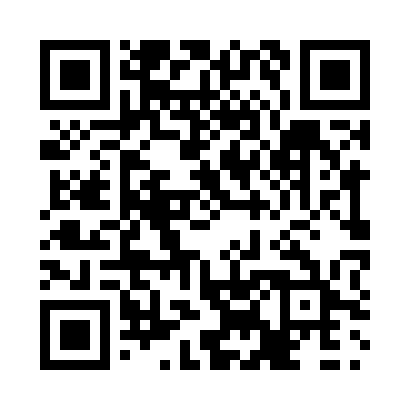 Prayer times for Waddens Cove, Nova Scotia, CanadaMon 1 Jul 2024 - Wed 31 Jul 2024High Latitude Method: Angle Based RulePrayer Calculation Method: Islamic Society of North AmericaAsar Calculation Method: HanafiPrayer times provided by https://www.salahtimes.comDateDayFajrSunriseDhuhrAsrMaghribIsha1Mon3:125:131:036:288:5410:552Tue3:135:131:046:288:5410:543Wed3:145:141:046:288:5410:544Thu3:155:151:046:278:5310:535Fri3:165:151:046:278:5310:526Sat3:175:161:046:278:5210:517Sun3:185:171:046:278:5210:508Mon3:205:171:056:278:5110:499Tue3:215:181:056:278:5110:4810Wed3:225:191:056:268:5010:4711Thu3:245:201:056:268:5010:4612Fri3:255:211:056:268:4910:4413Sat3:275:221:056:268:4810:4314Sun3:285:231:056:258:4810:4215Mon3:305:241:056:258:4710:4016Tue3:315:251:066:248:4610:3917Wed3:335:261:066:248:4510:3718Thu3:355:271:066:248:4410:3619Fri3:365:281:066:238:4310:3420Sat3:385:291:066:238:4210:3321Sun3:405:301:066:228:4110:3122Mon3:415:311:066:218:4010:2923Tue3:435:321:066:218:3910:2824Wed3:455:331:066:208:3810:2625Thu3:475:341:066:208:3710:2426Fri3:495:351:066:198:3610:2227Sat3:505:361:066:188:3510:2128Sun3:525:381:066:188:3410:1929Mon3:545:391:066:178:3210:1730Tue3:565:401:066:168:3110:1531Wed3:585:411:066:158:3010:13